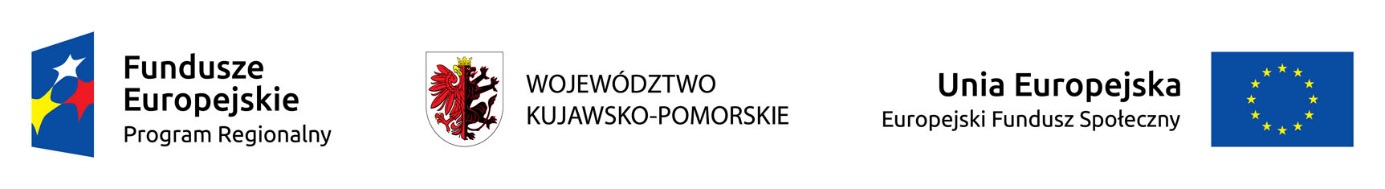 Załącznik nr 1 do siwzUMOWA Nr  ……/ 2018(umowa o dostawę )Zawarta w dniu  ............................................  w Toruniu pomiędzy:Centrum Kształcenia Ustawicznego , z siedzibą w Toruniu przy Placu Św. Katarzyny 8  ( NIP:  ………………….,   REGON: ……………….),  reprezentowaną przez:....................................................................................................................................................... zwaną dalej „Zamawiającym”, a ................................................................., zam. w ......................................................................,   prowadzącym  działalność pod nazwą: „............................................................”, z siedzibą  w ..................................... wpisanym do ewidencji działalności gospodarczej .............................. pod numerem ....................... (lub nr KRS – w zależności od rodzaju podmiotu),  mającym nadany nr NIP  ...............................................................  oraz REGON ...................................,                                zwanym dalej „Sprzedawcą”   Niniejsza umowa została zawarta w trybie ustawy z dnia 29.01.2004 r. Prawo Zamówień Publicznych  (dalej powołana jako „ustawa pzp”)  –  w trybie przetargu  nieograniczonego ……………………………………………………………………………………………………………………….§ 11.1.  Zmawiający zleca, a Sprzedawca zobowiązuje się do  wykonania zadania pn. Dostawa materiałów dydaktycznych dla dzieci w ramach projektu „Zaprogramowani – czyli zespołowo i  kreatywnie w świecie robotyki” dofinansowanego ze środków EFS w ramach RPO WK - P na lata 2014-20201.2.  Przedmiot zamówienia obejmuje dostawę 112 sztuk robotów  i 112 zestawów konstrukcyjnych do robotów ( zwane dalej także sprzętem )   umożliwiających  naukę programowania dla dzieci w wieku od 6 lat z możliwością programowania off- line i on-line.   Robot  ma mieć możliwość sterowania bez użycia komputera,  za pomocą rysowanych kolorowych  linii oraz przy pomocy aplikacji (w języku polskim) z użyciem komputera, tabletu i smartphona.  Aplikacja ma być dostosowana dla dzieci w różnym wieku (od 6 do 9 lat) i o różnym poziomie umiejętności.1.3.  Sprzedawca zrealizuje przedmiot umowy zgodnie z zestawieniem sporządzonym przez Zamawiającego  stanowiącym załącznik nr 1  do umowy. 1.4. Wykonawca dołączy/nie dołączy* do dostarczonego przedmiotu umowy obudowę metodyczną do prowadzonych z zastosowaniem robotów zajęć -  minimum 10  kompletnych 
scenariuszy zajęć  w języku polskim / zgodnie z ofertą Wykonawcy /.§ 2Ustala się wynagrodzenie ryczałtowe Sprzedawcy zgodnie z ceną ofertową w wysokości          ....................... zł  brutto  ( słownie:  .............................................. ).  Wynagrodzenie zawiera podatek VAT, koszt przygotowania, transportu, wniesienia do siedziby Zamawiającego .§ 3Miejscem dostawy przedmiotu umowy są pomieszczenia Centrum Kształcenia Ustawicznego  przy Placu Św. Katarzyny 8  w Toruniu.Sprzedawca zobowiązuje się wykonać przedmiot umowy w terminie …… dni od daty zawarcia umowy ( jednak nie dłużej niż 30 dni ).     Najpóźniej  w dniu  poprzedzającym  dostawę   sprzętu  ( do  godziny 10.00 )  Sprzedawca       poinformuje  Zamawiającego  o przewidywanym dniu  i  godzinie  dostawy.   Rozpoczęcie      odbioru  dostarczonego przez Sprzedawcę sprzętu musi nastąpić  najpóźniej o godzinie 9.00.      Realizacja przedmiotu umowy zostanie dokonana po uprzednim uzgodnieniu z         koordynatorem Zamawiającego w osobie  Pani Joanny Waczyńskiej. Dostarczony przedmiot umowy będzie posiadać wszelkie niezbędne do właściwego korzystania  instrukcje, atesty i certyfikaty w języku polskim, a także winien spełniać wymogi techniczne, bezpieczeństwa i użytkowe przewidziane dla danego sprzętu wchodzącego w skład przedmiotu umowy.Własność przedmiotu umowy przechodzi na Zamawiającego z chwilą dostarczenia   go w miejsce wskazane w ust. 1 i podpisaniu protokołu odbioru końcowego.  Wymienione w opisie sprzęty  muszą być fabrycznie  nowe, nieużywane, posiadać karty gwarancyjne i instrukcję obsługi w języku polskim  oraz muszą  być  wolne  od obciążeń prawami osób trzecich.§ 4Zamawiający zapłaci Sprzedawcy kwotę wynagrodzenia ryczałtowego określonego w § 2  ust. 1 umowy w terminie 30  dni od  dnia otrzymania faktury końcowej.Podstawą do wystawienia faktury  za przedmiot umowy będzie protokół odbioru końcowego bezusterkowy podpisany przez Komisję Odbiorów powołaną przez Zamawiającego. Do faktury Sprzedawca zobowiązany jest dołączyć kserokopię protokołu odbioru końcowego bezusterkowego.    *skreślić niewłaściwe  Odbiór końcowy przedmiotu umowy  przeprowadzony zostanie w dniu wydania sprzętu pod warunkiem, że przedmiot umowy zostanie dostarczony do siedziby Zamawiającego zgodnie  z  zapisami § 3 ust. 2 .Strony przyjmują za dzień wykonania przedmiotu umowy  dzień zgłoszenia gotowości do odbioru  przedmiotu umowy w przypadku dokonania odbioru końcowego bez zastrzeżeń, lub dzień zgłoszenia do odbioru poprawionego lub uzupełnionego przedmiotu umowy w  przypadku odmowy dokonania odbioru końcowego z powodu nienależytego wykonania  przedmiotu umowy,   w szczególności istnienia usterek, braków ilościowych lub innych wad.§ 5      Strony  postanawiają, że:Za przekroczenie terminu realizacji określonego w § 3 ust. 2 Sprzedawca zapłaci 0,1 % wartości wynagrodzenia brutto określonego w § 2 ust. 1 za każdy dzień opóźnienia.Za przekroczenie terminu usunięcia wad stwierdzonych w okresie  gwarancji lub rękojmi  Sprzedawca zapłaci 0,1 % wartości wynagrodzenia brutto określonego w § 2  ust. 1 za każdy dzień opóźnienia liczony od upływu terminu określonego w § 6 ust. 3. Za odstąpienie od umowy w całości lub niewykonanej części z przyczyn, za które odpowiedzialność ponosi Sprzedawca, zapłaci on Zamawiającemu 10 % wynagrodzenia brutto określonego w § 2  ust. 1. Zamawiający płaci  Sprzedawcy karę  umowną za pełne lub częściowe odstąpienie od umowy z przyczyn, za które odpowiada Zamawiający w wysokości 10 % wynagrodzenia brutto określonego w § 2  ust. 1.   Zamawiający zapłaci Sprzedawcy odsetki ustawowe za opóźnienie w płatności za przedmiot umowy.W sytuacji, gdy kary umowne, przewidziane w pkt.  1 - 4  nie pokrywają szkody, stronom przysługuje prawo żądania odszkodowania uzupełniającego na zasadach ogólnych.Strony, zgodnie z art. 473 k.c. rozszerzają odpowiedzialność Sprzedawcy i przyjmują, że Sprzedawca ponosi odpowiedzialność za opóźnienie tj. za przekroczenie terminu wykonania obowiązków także w przypadku, gdy jest ono następstwem okoliczności niezawinionych przez Sprzedawcę. Zamawiający domagając się zapłaty kary lub odszkodowania nie jest zobowiązany do wykazania winy Sprzedawcy. Sprzedawca może       zwolnić  się  od  odpowiedzialności  za  opóźnienie  jedynie  wykazując,  że wyłącznym         powodem przekroczenia terminu było zawinione działanie lub zaniechanie         Zamawiającego.  W razie wystąpienia istotnej zmiany okoliczności powodującej, że wykonanie umowy nie leży w interesie publicznym, czego nie można było przewidzieć w chwili zawarcia umowy, Zamawiający może odstąpić od umowy w terminie miesiąca od powzięcia wiadomości o powyższych okolicznościach. W takim wypadku Sprzedawca może żądać jedynie  wynagrodzenia należnego mu z tytułu wykonania części umowy i nie przysługuje mu kara, o której mowa w ust. 4.Odstąpienie od umowy powinno nastąpić w formie pisemnej pod rygorem nieważności  
i  powinno zawierać uzasadnienie.                                                             § 6Sprzedawca udziela Zamawiającemu gwarancji na wykonany przedmiot umowy. Termin gwarancji wynosi 2 lata  i liczy się  od dnia dokonania bezusterkowego odbioru końcowego przedmiotu umowy. Sprzedawca udziela Zamawiającemu rękojmi na wykonany przedmiot umowy. Termin rękojmi wynosi 2 lata i liczy się od dnia dokonania bezusterkowego odbioru końcowego przedmiotu umowy.W przypadku ujawnienia w okresie gwarancji lub rękojmi wad, Zamawiający poinformuje  o tym Sprzedawcę na piśmie w terminie 3 miesięcy od ich wykrycia. Sprzedawca zobowiązany jest usunąć wady  (ujawnione w okresie gwarancji lub rękojmi) w terminie 14 dni od otrzymania zgłoszenia lub innym technicznie uzasadnionym terminie wyznaczonym przez Zamawiającego. Sprzedawca  zapewni sprzęt zastępczy (równoważny       sprzętowi naprawianemu)  w  przypadku  niedotrzymania  powyższego  terminu usunięcia        wad.  Sprzedawca poinformuje Zamawiającego pisemnie o usunięciu wad z podaniem         terminu ich usunięcia. Usunięcie wad zostanie potwierdzone „protokołem usunięcia wad” podpisanym przez Zamawiającego  przy udziale użytkownika w terminie 7 dni od dnia poinformowania Zamawiającego o usunięciu wad. Zbadanie przedmiotu umowy w trakcie odbioru nie pozbawia Zamawiającego uprawnień z rękojmi, nawet gdy wykrycie wady było możliwe w trakcie odbioru a do wykrycia wady doszło później. Jeżeli wada fizyczna została stwierdzona przed upływem roku od dnia odbioru, domniemywa się, że wada lub jej przyczyna  istniała w chwili przejęcia niebezpieczeństwa na Zamawiającego.     W przypadku nieusunięcia wad w ustalonym terminie, Zamawiający może naliczyć karę umowną zgodnie z § 5 niniejszej umowy oraz powierzyć usunięcie wad  osobie trzeciej na koszt Sprzedawcy. Uprawnienie powyższe nie pozbawia Zamawiającego możliwości korzystania z innych uprawnień przewidzianych w przepisach kodeksu cywilnego.Dokumenty gwarancyjne (których treść nie może być mniej korzystna dla Zamawiającego niż wynikająca z postanowień  § 6 niniejszej umowy) oraz protokół przekazania sprzętu  Sprzedawca zobowiązany jest dostarczyć w dacie odbioru końcowego zadania, jako załącznik do protokołu odbioru końcowego. Okres gwarancji zostaje automatycznie przedłużony o czas naprawy.Za zgłoszenie reklamacji uznaje się moment otrzymania przez Sprzedawcę zawiadomienia wysłanego listem poleconym na adres korespondencyjny Sprzedawcy lub sporządzenie adnotacji w protokole odbioru gwarancyjnego lub otrzymanie oświadczenia doręczonego w sposób określony w § 8  ust. 2. Sprzedawca zobowiązany jest uczestniczyć w odbiorze gwarancyjnym jeżeli Zamawiający wyznaczy termin odbioru gwarancyjnego co najmniej z 14 dniowym wyprzedzeniem na dzień przypadający w ostatnim miesiącu obowiązywania gwarancji. W przypadku nieobecności Sprzedawcy Zamawiający jest uprawniony samodzielnie sporządzić protokół odbioru  gwarancyjnego.  Sprzedawca odpowiada za wady w wykonaniu przedmiotu umowy również po okresie gwarancji jakości, jeżeli Zamawiający zgłosi reklamację Sprzedawcy przed upływem okresu gwarancji jakości lub w protokole odbioru gwarancyjnego.Jeżeli Sprzedawca nie usunie wad w terminie, to Zamawiający może zlecić usunięcie wad osobie trzeciej na koszt Sprzedawcy. W takim przypadku koszty usuwania wad będą pokrywane w pierwszej kolejności z zabezpieczenia należytego wykonania umowy.Wszystkie koszty związane z wykonywaniem napraw gwarancyjnych, w tym w szczególności koszty dojazdu do miejsca położenia rzeczy, koszty transportu, wbudowania        czy zamiany rzeczy na wolną od wad oraz inne koszty związane z usunięciem wad czy         usterek, ponosi w całości Sprzedawca. Wszelkiego rodzaju usługi serwisowe, przeglądy także związane z wymianą np. części itp., od których przeprowadzenia uzależnione będzie zachowanie uprawnień z gwarancji będą wykonywane nieodpłatnie przez Sprzedawcę. Zamawiający nie traci uprawnień z tytułu gwarancji, nawet z przypadku powierzenia wszelkich czynności konserwacyjnych dowolnemu podmiotowi wybranemu przez Zamawiającego, jeżeli Sprzedawca odmówił wykonania lub sfinansowania tych czynności w okresie gwarancji, a wykonanie tych czynności Sprzedawca zastrzegł dla siebie lub innego wskazanego przez siebie podmiotu.Strony przyjmują, że niniejsza umowa zastępuje dokumenty gwarancyjne jeżeli Sprzedawca nie dołączył w chwili odbioru końcowego dodatkowych dokumentów gwarancyjnych.  Postanowienia dodatkowych dokumentów gwarancyjnych wystawionych przez Sprzedawcę niezgodne  z niniejszą umową lub chociażby mniej korzystne dla Zamawiającego nie będą miały zastosowania. Wręczenie Zamawiającemu gwarancji producenta, która może zawierać postanowienia odmienne, nie zwalnia Sprzedawcy z obowiązków wynikających z niniejszej umowy 
i udzielonej przez Sprzedawcę gwarancji.Postanowienia niniejszej umowy nie ograniczają uprawnień Zamawiającego wynikających                 z kodeksu cywilnego do odstąpienia od umowy lub żądania obniżenia ceny w przypadku wadliwości przedmiotu umowy.W okresie pogwarancyjnym Sprzedawca zapewni możliwość odpłatnej (zgodnie 
z aktualnym cennikiem Sprzedawcy) naprawy rzeczy stanowiących przedmiot umowy 
i zapewni materiały eksploatacyjne.§ 7W przypadkach przewidzianych w umowie dopuszcza się wprowadzenie zmian za zgodą stron umowy.Zmiany mogą być inicjowane przez Zamawiającego lub przez Sprzedawcę Dopuszczalne jest dokonanie zmian umowy:jeżeli zmiana umowy dotyczyć będzie zmiany terminu wykonania przedmiotu  zamówienia z przyczyn niezależnych od obu stron, które w szczególności dotyczyć będą:uwarunkowań organizacyjno-technicznych,    uwarunkowań formalno-prawnych,jeżeli zmiana dotyczyć będzie zmiany sprzętu na sprzęt o równoważnych parametrach lub lepszych i zmiana ta nie spowoduje zwiększenia wynagrodzenia. § 8Wszelkie zmiany i uzupełnienia niniejszej umowy oraz załączników, stanowiących integralną części umowy dla swojej ważności wymagają pisemnego aneksu.Wszelkie oświadczenia, uzgodnienia, powiadomienia, żądania stron będą sporządzane w     języku polskim i będą doręczane listem poleconym, kurierem lub osobiście na adresy podane poniżej:   dla Sprzedawcy:Do rąk:     ................................................................Adres:      ...............................................................dla Zamawiającego:Do rąk:   Pani Joanna Waczyńska Adres:   Centrum Kształcenia Ustawicznego, Plac Św. Katarzyny 8, 87-100 Toruń   z zastrzeżeniem, że Strony mogą także doręczać oświadczenia, uzgodnienia, powiadomienia, żądania stron na adres: e-mail Zamawiającego: sekretariat@cku.torun.pl,  i adres e-mail Sprzedawcy: ...................... lub fax. Zamawiającego: (56)  65 77 452 i fax. Sprzedawcy: ..................... ze skutkiem na dzień wysłania poczty e-mail lub faxu przez Strony pod warunkiem, że zostanie ona wysłana do godziny 15.00 czasu polskiego w dniu roboczym i potwierdzona listem poleconym nadanym najpóźniej następnego dnia roboczego.        W przypadku nadania korespondencji na inny adres uważa się, że została ona doręczona 
z chwilą dostarczenia na adres wymieniony w ust. 2. W sprawach nieuregulowanych niniejszą umową stosuje się przepisy kodeksu cywilnego
 i prawa zamówień publicznych.Rozstrzyganie sporów wynikłych przy wykonywaniu niniejszej umowy strony zgodnie poddają  Sądowi właściwemu miejscowo dla Zamawiającego.  § 9Umowa zostaje sporządzona w 2 jednobrzmiących egzemplarzach, po 1 egzemplarzu dla każdej ze stron.Załącznik:1. Opis przedmiotu zamówienia                                                                                                                                                                                                                                         Zamawiający                                                                                                                            Sprzedawca        Akceptuję wzór umowy....................................data, podpis